                         UNIVERSITY OF NIŠ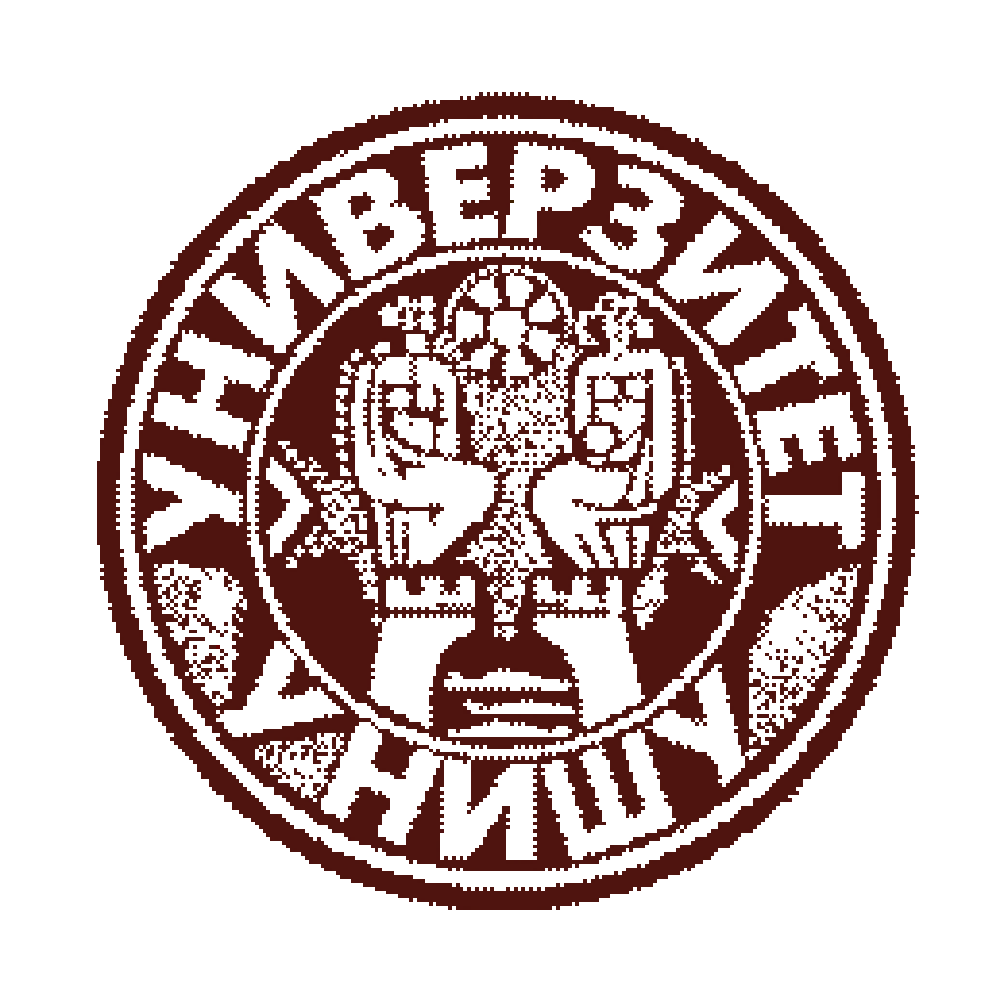                          UNIVERSITY OF NIŠ                         UNIVERSITY OF NIŠ                         UNIVERSITY OF NIŠ                         UNIVERSITY OF NIŠ                         UNIVERSITY OF NIŠ                         UNIVERSITY OF NIŠCourse Unit DescriptorCourse Unit DescriptorFaculty               Faculty               Faculty               Faculty of PhilosophyFaculty of PhilosophyGENERAL INFORMATIONGENERAL INFORMATIONGENERAL INFORMATIONGENERAL INFORMATIONGENERAL INFORMATIONGENERAL INFORMATIONGENERAL INFORMATIONStudy program Study program Study program Study program French Language and LiteratureFrench Language and LiteratureFrench Language and LiteratureStudy Module  (if applicable)Study Module  (if applicable)Study Module  (if applicable)Study Module  (if applicable)///Course titleCourse titleCourse titleCourse titleModern French 7 - Discourse analysis 1Modern French 7 - Discourse analysis 1Modern French 7 - Discourse analysis 1Level of studyLevel of studyLevel of studyLevel of studyx Bachelor               ☐ Master’s                   ☐ Doctoralx Bachelor               ☐ Master’s                   ☐ Doctoralx Bachelor               ☐ Master’s                   ☐ DoctoralType of courseType of courseType of courseType of coursex Obligatory                 ☐ Electivex Obligatory                 ☐ Electivex Obligatory                 ☐ ElectiveSemester  Semester  Semester  Semester    x Autumn                     ☐Spring  x Autumn                     ☐Spring  x Autumn                     ☐SpringYear of study Year of study Year of study Year of study IVIVIVNumber of ECTS allocatedNumber of ECTS allocatedNumber of ECTS allocatedNumber of ECTS allocated888Name of lecturer/lecturersName of lecturer/lecturersName of lecturer/lecturersName of lecturer/lecturersIvan Jovanović, Nataša IgnjatovićIvan Jovanović, Nataša IgnjatovićIvan Jovanović, Nataša IgnjatovićTeaching modeTeaching modeTeaching modeTeaching mode x Lectures                     ☐Group tutorials         ☐ Individual tutorials ☐Laboratory work     ☐  Project work            x  Seminar ☐Distance learning    ☐ Blended learning      ☐  Other x Lectures                     ☐Group tutorials         ☐ Individual tutorials ☐Laboratory work     ☐  Project work            x  Seminar ☐Distance learning    ☐ Blended learning      ☐  Other x Lectures                     ☐Group tutorials         ☐ Individual tutorials ☐Laboratory work     ☐  Project work            x  Seminar ☐Distance learning    ☐ Blended learning      ☐  OtherPURPOSE AND OVERVIEW (max. 5 sentences)PURPOSE AND OVERVIEW (max. 5 sentences)PURPOSE AND OVERVIEW (max. 5 sentences)PURPOSE AND OVERVIEW (max. 5 sentences)PURPOSE AND OVERVIEW (max. 5 sentences)PURPOSE AND OVERVIEW (max. 5 sentences)PURPOSE AND OVERVIEW (max. 5 sentences)Introducing students to linguistic phenomena at the discourse level. Extending the linguistic analysis of the sentence in the discourse. Development of the four language skills and overall communicative competence of students.Introducing students to linguistic phenomena at the discourse level. Extending the linguistic analysis of the sentence in the discourse. Development of the four language skills and overall communicative competence of students.Introducing students to linguistic phenomena at the discourse level. Extending the linguistic analysis of the sentence in the discourse. Development of the four language skills and overall communicative competence of students.Introducing students to linguistic phenomena at the discourse level. Extending the linguistic analysis of the sentence in the discourse. Development of the four language skills and overall communicative competence of students.Introducing students to linguistic phenomena at the discourse level. Extending the linguistic analysis of the sentence in the discourse. Development of the four language skills and overall communicative competence of students.Introducing students to linguistic phenomena at the discourse level. Extending the linguistic analysis of the sentence in the discourse. Development of the four language skills and overall communicative competence of students.Introducing students to linguistic phenomena at the discourse level. Extending the linguistic analysis of the sentence in the discourse. Development of the four language skills and overall communicative competence of students.SYLLABUS (brief outline and summary of topics, max. 10 sentences)SYLLABUS (brief outline and summary of topics, max. 10 sentences)SYLLABUS (brief outline and summary of topics, max. 10 sentences)SYLLABUS (brief outline and summary of topics, max. 10 sentences)SYLLABUS (brief outline and summary of topics, max. 10 sentences)SYLLABUS (brief outline and summary of topics, max. 10 sentences)SYLLABUS (brief outline and summary of topics, max. 10 sentences)The concept of discourse and discourse analysis. Historical overview of discourse analysis. Approaches to the study of discourse analysis. Genres and types of discourse. The internal structure of discourse. Cohesion and coherence. Anaphora. Types of anaphora: vicarious, nominal, adjectival, adverbial and verbal. Associative anaphora. Evolutionary anaphora. Cataphora. Reference and coreference. Structuring discourse. Connectors and connector roles. Classification connectors. Informative sentence structure and discourse: Theme and rheme. Thematic progression at the level of discourse.Bibliographic references:1. Adam, J.-M. (2008). La linguistique textuelle. Introduction à l'analyse textuelle des discours. Paris: Armand Colin.2. Charolles, M. (2002). La référence et les expressions référentielles en français. Paris : Ophrys.3. Corblin, F. (1995). Les formes de reprise dans le discours : Anaphores et chaînes de référence. Rennes : Presses Universitaires de Rennes.4. Maingueneau, D. (2014). Discours et analyse du discours. Paris : Armand Colin.5. Riegel, M. et al. (2009). Grammaire méthodique du français. Paris : PUF.The concept of discourse and discourse analysis. Historical overview of discourse analysis. Approaches to the study of discourse analysis. Genres and types of discourse. The internal structure of discourse. Cohesion and coherence. Anaphora. Types of anaphora: vicarious, nominal, adjectival, adverbial and verbal. Associative anaphora. Evolutionary anaphora. Cataphora. Reference and coreference. Structuring discourse. Connectors and connector roles. Classification connectors. Informative sentence structure and discourse: Theme and rheme. Thematic progression at the level of discourse.Bibliographic references:1. Adam, J.-M. (2008). La linguistique textuelle. Introduction à l'analyse textuelle des discours. Paris: Armand Colin.2. Charolles, M. (2002). La référence et les expressions référentielles en français. Paris : Ophrys.3. Corblin, F. (1995). Les formes de reprise dans le discours : Anaphores et chaînes de référence. Rennes : Presses Universitaires de Rennes.4. Maingueneau, D. (2014). Discours et analyse du discours. Paris : Armand Colin.5. Riegel, M. et al. (2009). Grammaire méthodique du français. Paris : PUF.The concept of discourse and discourse analysis. Historical overview of discourse analysis. Approaches to the study of discourse analysis. Genres and types of discourse. The internal structure of discourse. Cohesion and coherence. Anaphora. Types of anaphora: vicarious, nominal, adjectival, adverbial and verbal. Associative anaphora. Evolutionary anaphora. Cataphora. Reference and coreference. Structuring discourse. Connectors and connector roles. Classification connectors. Informative sentence structure and discourse: Theme and rheme. Thematic progression at the level of discourse.Bibliographic references:1. Adam, J.-M. (2008). La linguistique textuelle. Introduction à l'analyse textuelle des discours. Paris: Armand Colin.2. Charolles, M. (2002). La référence et les expressions référentielles en français. Paris : Ophrys.3. Corblin, F. (1995). Les formes de reprise dans le discours : Anaphores et chaînes de référence. Rennes : Presses Universitaires de Rennes.4. Maingueneau, D. (2014). Discours et analyse du discours. Paris : Armand Colin.5. Riegel, M. et al. (2009). Grammaire méthodique du français. Paris : PUF.The concept of discourse and discourse analysis. Historical overview of discourse analysis. Approaches to the study of discourse analysis. Genres and types of discourse. The internal structure of discourse. Cohesion and coherence. Anaphora. Types of anaphora: vicarious, nominal, adjectival, adverbial and verbal. Associative anaphora. Evolutionary anaphora. Cataphora. Reference and coreference. Structuring discourse. Connectors and connector roles. Classification connectors. Informative sentence structure and discourse: Theme and rheme. Thematic progression at the level of discourse.Bibliographic references:1. Adam, J.-M. (2008). La linguistique textuelle. Introduction à l'analyse textuelle des discours. Paris: Armand Colin.2. Charolles, M. (2002). La référence et les expressions référentielles en français. Paris : Ophrys.3. Corblin, F. (1995). Les formes de reprise dans le discours : Anaphores et chaînes de référence. Rennes : Presses Universitaires de Rennes.4. Maingueneau, D. (2014). Discours et analyse du discours. Paris : Armand Colin.5. Riegel, M. et al. (2009). Grammaire méthodique du français. Paris : PUF.The concept of discourse and discourse analysis. Historical overview of discourse analysis. Approaches to the study of discourse analysis. Genres and types of discourse. The internal structure of discourse. Cohesion and coherence. Anaphora. Types of anaphora: vicarious, nominal, adjectival, adverbial and verbal. Associative anaphora. Evolutionary anaphora. Cataphora. Reference and coreference. Structuring discourse. Connectors and connector roles. Classification connectors. Informative sentence structure and discourse: Theme and rheme. Thematic progression at the level of discourse.Bibliographic references:1. Adam, J.-M. (2008). La linguistique textuelle. Introduction à l'analyse textuelle des discours. Paris: Armand Colin.2. Charolles, M. (2002). La référence et les expressions référentielles en français. Paris : Ophrys.3. Corblin, F. (1995). Les formes de reprise dans le discours : Anaphores et chaînes de référence. Rennes : Presses Universitaires de Rennes.4. Maingueneau, D. (2014). Discours et analyse du discours. Paris : Armand Colin.5. Riegel, M. et al. (2009). Grammaire méthodique du français. Paris : PUF.The concept of discourse and discourse analysis. Historical overview of discourse analysis. Approaches to the study of discourse analysis. Genres and types of discourse. The internal structure of discourse. Cohesion and coherence. Anaphora. Types of anaphora: vicarious, nominal, adjectival, adverbial and verbal. Associative anaphora. Evolutionary anaphora. Cataphora. Reference and coreference. Structuring discourse. Connectors and connector roles. Classification connectors. Informative sentence structure and discourse: Theme and rheme. Thematic progression at the level of discourse.Bibliographic references:1. Adam, J.-M. (2008). La linguistique textuelle. Introduction à l'analyse textuelle des discours. Paris: Armand Colin.2. Charolles, M. (2002). La référence et les expressions référentielles en français. Paris : Ophrys.3. Corblin, F. (1995). Les formes de reprise dans le discours : Anaphores et chaînes de référence. Rennes : Presses Universitaires de Rennes.4. Maingueneau, D. (2014). Discours et analyse du discours. Paris : Armand Colin.5. Riegel, M. et al. (2009). Grammaire méthodique du français. Paris : PUF.The concept of discourse and discourse analysis. Historical overview of discourse analysis. Approaches to the study of discourse analysis. Genres and types of discourse. The internal structure of discourse. Cohesion and coherence. Anaphora. Types of anaphora: vicarious, nominal, adjectival, adverbial and verbal. Associative anaphora. Evolutionary anaphora. Cataphora. Reference and coreference. Structuring discourse. Connectors and connector roles. Classification connectors. Informative sentence structure and discourse: Theme and rheme. Thematic progression at the level of discourse.Bibliographic references:1. Adam, J.-M. (2008). La linguistique textuelle. Introduction à l'analyse textuelle des discours. Paris: Armand Colin.2. Charolles, M. (2002). La référence et les expressions référentielles en français. Paris : Ophrys.3. Corblin, F. (1995). Les formes de reprise dans le discours : Anaphores et chaînes de référence. Rennes : Presses Universitaires de Rennes.4. Maingueneau, D. (2014). Discours et analyse du discours. Paris : Armand Colin.5. Riegel, M. et al. (2009). Grammaire méthodique du français. Paris : PUF.LANGUAGE OF INSTRUCTIONLANGUAGE OF INSTRUCTIONLANGUAGE OF INSTRUCTIONLANGUAGE OF INSTRUCTIONLANGUAGE OF INSTRUCTIONLANGUAGE OF INSTRUCTIONLANGUAGE OF INSTRUCTION☐Serbian  (complete course)              ☐ English (complete course)               x  French and Serbian (complete course)☐Serbian with English mentoring      ☐Serbian with other mentoring ______________☐Serbian  (complete course)              ☐ English (complete course)               x  French and Serbian (complete course)☐Serbian with English mentoring      ☐Serbian with other mentoring ______________☐Serbian  (complete course)              ☐ English (complete course)               x  French and Serbian (complete course)☐Serbian with English mentoring      ☐Serbian with other mentoring ______________☐Serbian  (complete course)              ☐ English (complete course)               x  French and Serbian (complete course)☐Serbian with English mentoring      ☐Serbian with other mentoring ______________☐Serbian  (complete course)              ☐ English (complete course)               x  French and Serbian (complete course)☐Serbian with English mentoring      ☐Serbian with other mentoring ______________☐Serbian  (complete course)              ☐ English (complete course)               x  French and Serbian (complete course)☐Serbian with English mentoring      ☐Serbian with other mentoring ______________☐Serbian  (complete course)              ☐ English (complete course)               x  French and Serbian (complete course)☐Serbian with English mentoring      ☐Serbian with other mentoring ______________ASSESSMENT METHODS AND CRITERIAASSESSMENT METHODS AND CRITERIAASSESSMENT METHODS AND CRITERIAASSESSMENT METHODS AND CRITERIAASSESSMENT METHODS AND CRITERIAASSESSMENT METHODS AND CRITERIAASSESSMENT METHODS AND CRITERIAPre exam dutiesPointsPointsFinal examFinal examFinal exampointsActivity during lectures//Written examinationWritten examinationWritten examination35Practical teaching//Oral examinationOral examinationOral examination25Teaching colloquia4545OVERALL SUMOVERALL SUMOVERALL SUM100*Final examination mark is formed in accordance with the Institutional documents*Final examination mark is formed in accordance with the Institutional documents*Final examination mark is formed in accordance with the Institutional documents*Final examination mark is formed in accordance with the Institutional documents*Final examination mark is formed in accordance with the Institutional documents*Final examination mark is formed in accordance with the Institutional documents*Final examination mark is formed in accordance with the Institutional documents